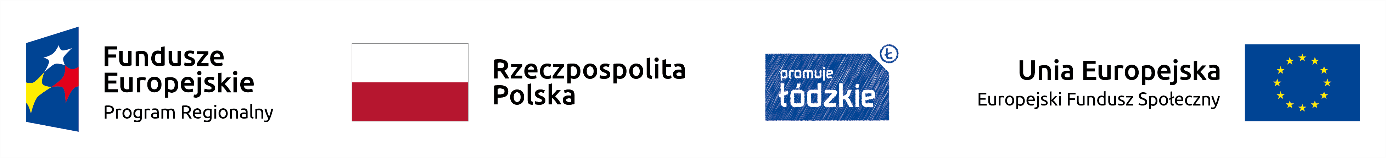 Projekt nr RPLD.11.01.02-10-0066/18-00  pn.: „UCZYMY SIĘ DLA ŻYCIA ” 
jest współfinansowany ze środków  Europejskiego Funduszu Społecznego,w ramach Regionalnego Programu Operacyjnego Województwa Łódzkiego na lata 2014-2020_______________________________________________________________________________Czestków, 19.12.2019.Nr sprawy I/1/2/PD/2019Zawiadomienie o  wyborze najkorzystniejszej oferty na Zakup specjalistycznych pomocy dydaktycznych w ramach projektu pn.: „UCZYMY SIĘ DLA ŻYCIA ” współfinansowanego przez Unię Europejską z Europejskiego Funduszu SpołecznegoZgodnie z warunkami określonymi w zapytaniu ofertowym dokonano wyboru najkorzystniejszej oferty na Zakup specjalistycznych pomocy dydaktycznych  w ramach projektu pt.: „Uczymy się dla życia” strefa SPENajkorzystniejszą cenowo ofertę złożyła firma:
Moje Bambinosp. Z o.o. sp KUl. Graniczna 46 93-428 ŁódżCena brutto:  4749,91 zł Załączniki: Zestawienie złożonych ofert								Dyrektor									Szkoły Podstawowej w Czestkowie									   Agnieszka BadowskaZestawienie złożonych ofert:Lp.Nazwa firmyProponowane ceny Proponowane ceny Lp.Nazwa firmyCena netto w złCena brutto w zł1.Strefa Kreatywności Justyna FusUl.Opalińskiego4,37-300 Leżajsk4471,54 zł5500,00 zł2.Moje Bambino Sp. z o. o Sp.k.ul. Graniczna 4693-428 Lódź3861,72 zł4749,91 zł